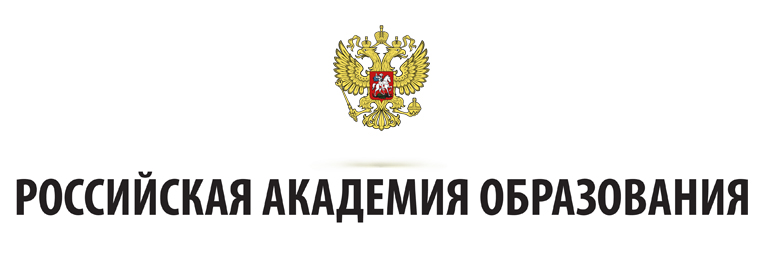 Информационное письмо10 ноября 2020 года в Российской академии образования пройдет круглый стол «Человеческий потенциал Арктического региона: культура, наука, образование», посвященный нематериальному культурному наследию народов, проживающих в Арктической зоне Российской Федерации, вопросам подготовки кадров для реализации арктических проектов.  Уважаемые коллеги, приглашаем Вас принять участие в мероприятии в дистанционном режиме!ПРОГРАММАКруглый стол «Человеческий потенциал Арктического региона: культура, наука, образование»11:00 (Москва)     Модератор круглого стола – Лариса Александровна Цветкова, академик РАО, доктор психологических наук, вице-президент РАО, проректор по научной работе Российского государственного университета имени А.И. Герцена.Планируемые вопросы для обсуждения:- социокультурная среда, проблемы и перспективы современного этапа научно-образовательного развития коренных малочисленных народов Арктики, необходимость сохранения традиционной культуры;- проблемы и точки роста человеческого ресурса в развитии Арктического региона;- актуальные вопросы подготовки кадров для реализации арктических проектов;- личностный потенциал учащегося – главный источник повышения качества непрерывного образования;- развитие отечественного образования периода цифровой трансформации в контексте аксиологического подхода.Форма проведения – дистанционная. Участники. В работе круглого стола примут участие представители законодательной и исполнительной власти, руководители образовательных организаций, занимающиеся подготовкой кадров для Арктического региона, ученые, ведущие специалисты в области образования. По результатам обсуждения планируется выпуск коллективной монографии. Регистрация по ссылке: https://vk.cc/aBKsxMСсылка на трансляцию будет отправлена дополнительно, после регистрации.Контакты. Материалы для размещения в монографии направлять по адресу: alekhinaig@gmail.com. По дополнительным вопросам обращаться к Ирине Геннадьевне Алехиной по телефону +7 (985) 762-20-22.Требования к публикацииФамилия, имя, отчество автора полностью. Ученая степень, звание. Полное название организации.Шрифт: Times New Roman, кегль 14. Межстрочный интервал – 1,5. Выравнивание текста по ширине.Таблицы, схемы, рисунки, формулы, графики должны быть в пределах полей страницы. Названия и номера рисунков указываются под рисунками, выравнивание по центру страницы. Предпочтителен вариант выполнения рисунков в векторном виде, и вставка их в основной текст произведения в виде отдельных объектов. Названия и номера таблиц – над таблицами.Просьба не ставить переносы и не использовать автоматическую нумерацию в списке литературы, Общий объем публикации – до 10 страниц.